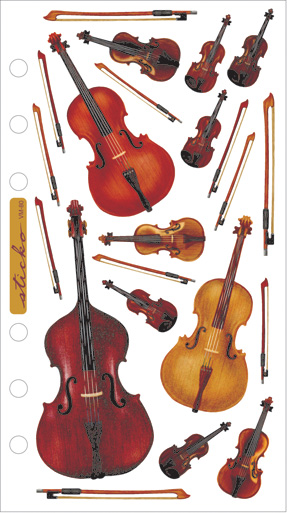 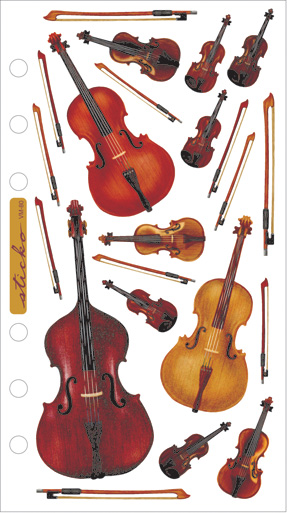 Wayland School Community Programs    Location: Wayland High School  July 24  – 28, 2017,  12:30 pm – 3:30 pmEntering Grades 5* - 9  (For Grade 5 students, please email Ms. Tandon to review experience level.)                                            Maximum Enrollment:  20 Name_____________________________________________Grade (Fall 2017)______Instrument____________________Parent/Guardian Name______________________________Home Phone___________________Cell Phone__________________   Email ____________________________________________Emergency Contact Name___________________________Phone Number_________________Allergies (please list any allergies, including food allergies)___________________________________________Photo Permission    Please Initial Below:____I agree   My child may be photographed/videotaped during Wayland Summer Strings for possible use in brochures, newspapers, program websites, and local cable television.____I do not agree     My child may not be photographed/videotaped.Registration InstructionsForm Only:  Mail this form asap to: WSCP, Loker School, 47 Loker Street, Wayland, MA 01778Payment Only:  Reminder emails will be sent in late June to mail $150 check dated no earlier than July 1, 2017, payable to WSCP, Loker School, 47 Loker Street, Wayland, MA 01778.  Please write “summer strings” in the Memo section.Contacts:  Whitney_Tandon@wayland.k12.ma.us (programming questions)Rosemarie_Teti@wayland.k12.ma.us (registration questions)Parent/ Guardian Signature                                                 Date